“I have a dream that my four little children will one day live in a nation where they will not be judged by the color of their skin, but by the content of their character.”Martin Luther King, Jr.
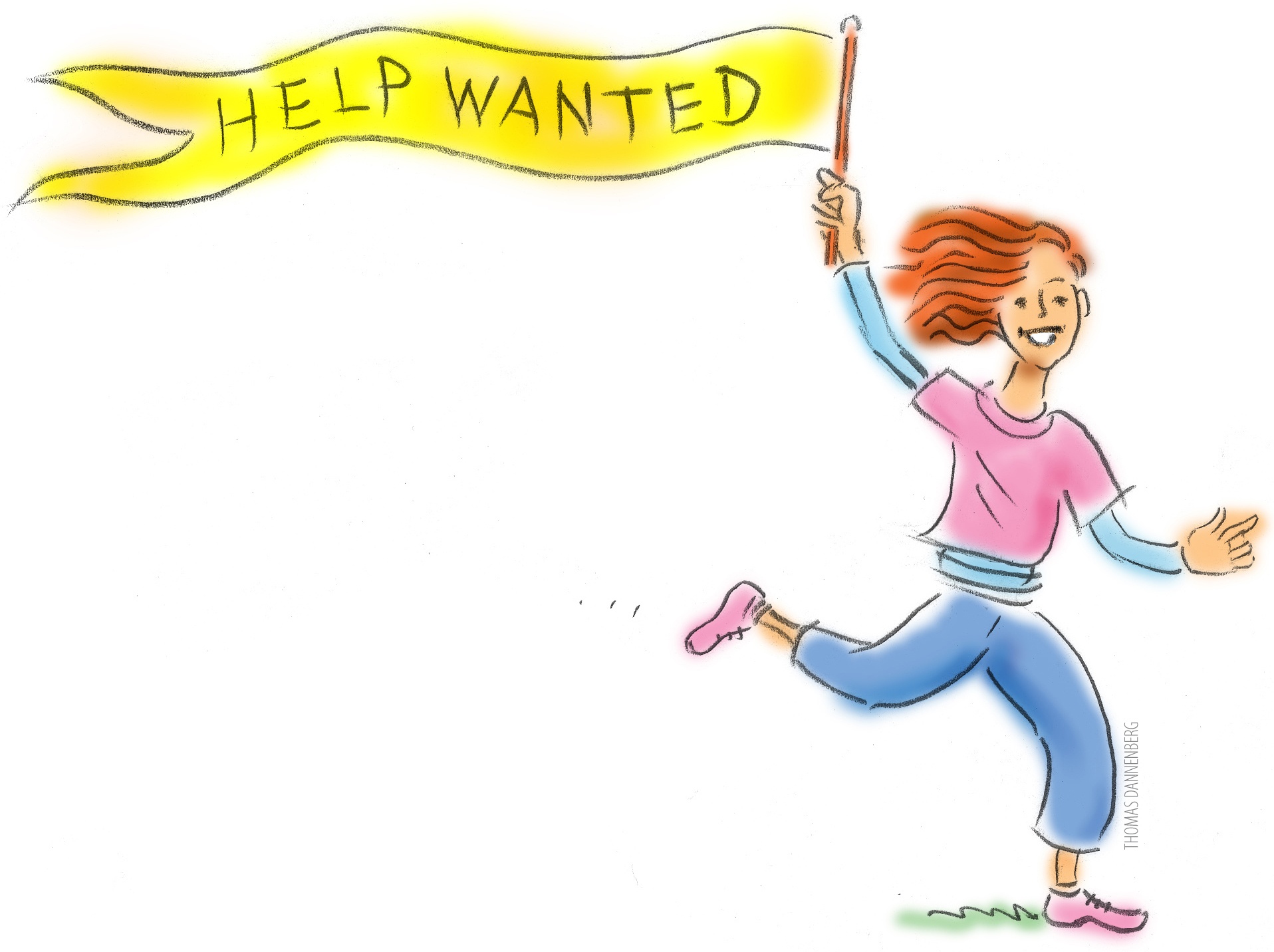 Classroom volunteers are needed to help with this program! Volunteers teach a simple monthly lesson reinforcing different character traits.  Typical lessons involve reading a story, playing a game, or sorting cards.  Lesson plans and most materials are supplied; you choose the grade-appropriate lesson that you feel most comfortable teaching.  Help us create a partnership of parents, teachers, administrators, and children working together to develop good citizens.For more information, come to orientation Wednesday, September 21st at 8:00 a.m. in the Miramar Ranch Multi Purpose Room or e-mail character.education@yahoo.com.  All are welcome.  